ABOUT STUDENTName of the student: Father`s name:Class:Roll No:Batch:Session:Year of induction in GKMC: Address:Contact no. of student:Contact no. of father / guardian: Email:ContentsPurpose of LogbookThis Logbook is intended to develop, record, assess and certify student`s activities during clinical and other rotations in 3rd. These activities are based on the learning objectives defined in the curriculum document. Recording and certification of clinical and educational activities provides objective evidence during assessment of student and evaluation of the overall performance of institution and curriculum. Adding reflection by students during activity log enhances the academic performance of students. A section of reflection had been added to this log book with the intent to convert this document into a reflective portfolio in future. Record of these activities will ultimately improve patient safety, as the students will be aware of their limits, duties and responsibilities.Objectives of clinical rotationsClinical rotation is one of the integral parts of undergraduate medical students that usually start at 3rd year. However, in contemporary programs, a rotation in clinical activities starts right at the start of training as part of integration attempt. This document will be extended in future amongst students of early years. Clinical skills learning require the exposure of students into clinical environment. This exposure should be preceded by skill laboratory training, and should be gradual. It has to be according to the learning objectives defined in the curriculum. The objectives of these rotations include:Application of concepts in real life situations which is being given in lectures, books and other reading materialsAcquisition of clinical skills relevant to the level and understanding of studentsUnderstanding the concepts of patient safety, hospital organization and roles of doctors in clinical situationsDeveloping communication skills, patient management skills, team work, time management skills, and interdepartmental collaboration at workplaceDeveloping and enhancing professionalism in medical studentsIt is important to mention that this logbook is not only intended for the above-mentioned purposes, but include other activities and accomplishments of students like research, presentations and record of participation in co-curricular activities.How to use this LogbookThe log book is divided into sections according to the specialties and units whom the students visit. Rotation in each unit is represented into 3 parts; 1st part represents clinical skills required of students, 2nd part relates to other activities like knowledge imparted during rotation, record history taking, field visits, assessment marks and student`s reflection. The 3rd part includes attributes of communication skills and professionalism. All the students are required to dully attest each activity in the log book. The log book also includes record of activities not related to clinical rotations. Those activities include, presentation skills, record of research publications, co-curricular activities and many others. At the end, there is record of student’s attendance, and end of module assessment marks that should be completed by the student affairs / examination section. This log book will have an important weightage in final assessments of students and students who fail to present this log book in final assessment will not be considered for promotion to next class. Students are advised to make a copy of all these activities so that it can be retrieved in times of loss of log book at the end of the year. It is important to mention that level of competence has been shown in individual rotations as follows:Level A: Observer status Level B: Assistant statusLevel C: Performed part of the procedure under supervision Level D: Performed whole procedure under supervision Level E: Independent performanceThird year students will achieve only level A and B in most of the situations except a few where patient safety is not endangered. Students of 4th and 5th year are required to achieve level C and D and in some cases level E (where patient safety is not endangered).Methods of writing Reflection in the LogbookReflective thinking and writing demands that you recognize that you bring valuable knowledge to every experience. It helps you therefore to recognize and clarify the important connections between what you already know and what you are learning. It is a way of helping you to become an active, aware and critical thinker and learner.It is mandatory for students to write about his / her experience and reflective thinking of clinical rotation in each unit in the space given in logbook. The reflective document includes the description about the following points:Description of an event (one paragraph)Thinking and feeling of student (one paragraph)Good and bad about the experience (one paragraph)How to avoid bad experiences and pursue good experiences in future (a few words to a paragraph).The whole reflection document should be about between 200-300 wordsContents of clinical rotationsIn 4th year, the MBBS students are rotated in following departments in groups of about 15 students:MedicineSurgeryGynecologyPediatricsOphthalmologyENTCommunity MedicineOrthopedicsRadiologyAnesthesiologyPsychiatryDermatologyIn the next sections, a list of competencies, level of achievement, professionalism attributes and supervisor`s observations / approval with dates are mentioned.General MedicineDate of Entry:______________                                                     Date of Completion:_________Presentation skills and proceduresDetails of other activitiesComments about professionalism and behaviors of students (To be filled by the supervisor)Signature___________________                                                                  Dated____________________Comments if any: _____________________________________________________________________________________________________________________________________________________SurgeryDate of Entry:______________                                                     Date of Completion:_________Details of other activitiesComments about professionalism and behaviors of students (To be filled by the supervisor)Signature___________________                                                                  Dated____________________Comments if any: _____________________________________________________________________________________________________________________________________________________Urology unitDate of Entry:______________                                                     Date of Completion:_________Details of other activitiesComments about professionalism and behaviors of students (To be filled by the supervisor)Signature___________________                                                                  Dated____________________Comments if any: _____________________________________________________________________________________________________________________________________________________Orthopedics unitDate of Entry:______________                                                     Date of Completion:_________Details of other activitiesComments about professionalism and behaviors of students (To be filled by the supervisor)Signature___________________                                                                  Dated____________________Comments if any: _____________________________________________________________________________________________________________________________________________________Neurosurgical UnitDate of Entry:______________                                                     Date of Completion:_________Details of other activitiesComments about professionalism and behaviors of students (To be filled by the supervisor)Signature___________________                                                                  Dated____________________Comments if any: _____________________________________________________________________________________________________________________________________________________Dentistry & Maxillofacial unitDate of Entry:______________                                                     Date of Completion:_________Details of other activitiesComments about professionalism and behaviors of students (To be filled by the supervisor)Signature___________________                                                                  Dated____________________Comments if any: _____________________________________________________________________________________________________________________________________________________Gynecology and ObstetricsDate of Entry:______________                                                     Date of Completion:_________Case PresentationDetails of other activitiesComments about professionalism and behaviors of students (To be filled by the supervisor)Signature___________________                                                                  Dated____________________Comments if any: _____________________________________________________________________________________________________________________________________________________PediatricsDate of Entry:______________                                                     Date of Completion:_________Details of other activitiesComments about professionalism and behaviors of students (To be filled by the supervisor)Signature___________________                                                                  Dated____________________Comments if any: _____________________________________________________________________________________________________________________________________________________OphthalmologyDate of Entry:______________                                                     Date of Completion:_________Details of other activitiesComments about professionalism and behaviors of students (To be filled by the supervisor)Signature___________________                                                                  Dated____________________Comments if any: _____________________________________________________________________________________________________________________________________________________OtorhinolaryngologyDate of Entry:______________                                                     Date of Completion:_________Details of other activitiesComments about professionalism and behaviors of students (To be filled by the supervisor)Signature___________________                                                                  Dated____________________Comments if any: _____________________________________________________________________________________________________________________________________________________Community MedicineDate of Entry:______________                                                     Date of Completion:_________Details of other activities*the supervisor should fill this part of document mentioning the percentage of work performed by the studentComments about professionalism and behaviors of students (To be filled by the supervisor)Signature___________________                                                                  Dated____________________Comments if any: _____________________________________________________________________________________________________________________________________________________Orthopedics unitDate of Entry:______________                                                     Date of Completion:_________Details of other activitiesComments about professionalism and behaviors of students (To be filled by the supervisor)Signature___________________                                                                  Dated____________________Comments if any: _____________________________________________________________________________________________________________________________________________________Radiology unitDate of Entry:______________                                                     Date of Completion:_________Details of other activitiesComments about professionalism and behaviors of students (To be filled by the supervisor)Signature___________________                                                                  Dated____________________Comments if any: _____________________________________________________________________________________________________________________________________________________Emergency DepartmentDate of Entry:______________                                                     Date of Completion:_________\\Details of other activitiesComments about professionalism and behaviors of students (To be filled by the supervisor)Signature___________________                                                                  Dated____________________Comments if any: _____________________________________________________________________________________________________________________________________________________Anesthesiology unitDate of Entry:______________                                                     Date of Completion:_________Details of other activitiesComments about professionalism and behaviors of students (To be filled by the supervisor)Signature___________________                                                                  Dated____________________Comments if any: _____________________________________________________________________________________________________________________________________________________PSYCHIATRY UNITDate of Entry:______________                                                     Date of Completion:_________Details of other activitiesComments about professionalism and behaviors of students (To be filled by the supervisor)Signature___________________                                                                  Dated____________________Comments if any: _____________________________________________________________________________________________________________________________________________________Other academic and co-curricular activitiesList of presentations**The student can paste photocopies of certificates of presentations on this pageList of certificates of participation in other academic and co-curricular activities**Student can paste the proof / certificate / office order of the activities / eventsFor student affairs / examination sectionDetails of marks of internal assessmentsDeputy / Controller of examination	Director Medical EducationSign 		Sign 	S. NoDateCompetenciesLevelA: Observer status B: Assistant statusC: Performed part of the procedure under supervision D: Performed whole procedure under supervisionE: Independent performanceLevelA: Observer status B: Assistant statusC: Performed part of the procedure under supervision D: Performed whole procedure under supervisionE: Independent performanceLevelA: Observer status B: Assistant statusC: Performed part of the procedure under supervision D: Performed whole procedure under supervisionE: Independent performanceLevelA: Observer status B: Assistant statusC: Performed part of the procedure under supervision D: Performed whole procedure under supervisionE: Independent performanceLevelA: Observer status B: Assistant statusC: Performed part of the procedure under supervision D: Performed whole procedure under supervisionE: Independent performanceSupervisor`s comments	/ signatureS. NoDateCompetenciesABCDESupervisor`s comments	/ signature1History taking 2Introduction2Identification of the patient2Demographic details2Detailed history 2Examination 2General physical examination 3Follow standards of Infection prevention and control3Pulse3Blood Pressure3Temperature3Respiratory RatePulse oximetery3Skin pigmentationsWoundsBitesRashesIV LinesCatheters Drains4HeightWeightBMI5Systemic examination6GIT7CVS7Respiratory7CNS7MSS7GUSS. NoDateCompetenciesLevelA: Observer status B: Assistant statusC: Performed part of the procedure under supervision D: Performed whole procedure under supervisionE: Independent performanceLevelA: Observer status B: Assistant statusC: Performed part of the procedure under supervision D: Performed whole procedure under supervisionE: Independent performanceLevelA: Observer status B: Assistant statusC: Performed part of the procedure under supervision D: Performed whole procedure under supervisionE: Independent performanceLevelA: Observer status B: Assistant statusC: Performed part of the procedure under supervision D: Performed whole procedure under supervisionE: Independent performanceLevelA: Observer status B: Assistant statusC: Performed part of the procedure under supervision D: Performed whole procedure under supervisionE: Independent performanceSupervisor`s comments	/ signatureS. NoDateCompetenciesABCDESupervisor`s comments	/ signature8Making Differential Diagnosis9Investigations9BloodUrineTissueCSF/ fluidsRadiologyOthers9Correct method of sample collection9BloodUrineAscitic fluidPleural fluidCSFSynovial fluidOthers9Labelling9Packing10Interpretation of different investigations10Writing Daily progress report10Writing a consult call10Counselling/ Breaking bad news10Writing discharge summary10111213CompetenciesDetailsDetailsDetailsDetailsDetailsSupervisor`s comments /signaturePersonal skillsPresented case histories1)2)3)1)2)3)1)2)3)1)2)3)1)2)3)You have to write 6 histories in ward along with examination, provisional diagnosis, relevant investigations, results of procedures, final diagnosis, treatment and follow-up protocolMention final diagnosis 1) ______________________2) ______________________3) ______________________4) ______________________5) ______________________6) ______________________Mention final diagnosis 1) ______________________2) ______________________3) ______________________4) ______________________5) ______________________6) ______________________Mention final diagnosis 1) ______________________2) ______________________3) ______________________4) ______________________5) ______________________6) ______________________Mention final diagnosis 1) ______________________2) ______________________3) ______________________4) ______________________5) ______________________6) ______________________Mention final diagnosis 1) ______________________2) ______________________3) ______________________4) ______________________5) ______________________6) ______________________Presented short cases in OPDWARD OPD1)  _____________________2)  _____________________3)  _____________________WARD1) ______________________2) ______________________3) ______________________OPD1)  _____________________2)  _____________________3)  _____________________WARD1) ______________________2) ______________________3) ______________________OPD1)  _____________________2)  _____________________3)  _____________________WARD1) ______________________2) ______________________3) ______________________OPD1)  _____________________2)  _____________________3)  _____________________WARD1) ______________________2) ______________________3) ______________________OPD1)  _____________________2)  _____________________3)  _____________________WARD1) ______________________2) ______________________3) ______________________ABCDEProcedures / InterpretationsRecording Body Mass IndexIdeal Body WeightBody Surface AreaBlood PressurePerformingAseptic venipunctureIV Cannula InsertionPleural fluid aspirationAscitic fluid aspirationElectrocardiogram Nasogastric tube insertionFoleys catheter insertionothers  InterpretationECG interpretationChest Xray InterpretationCT SCAN interpretation MRI interpretationProcedures / InterpretationsRecording Body Mass IndexIdeal Body WeightBody Surface AreaBlood PressurePerformingAseptic venipunctureIV Cannula InsertionPleural fluid aspirationAscitic fluid aspirationElectrocardiogram Nasogastric tube insertionFoleys catheter insertionothers  InterpretationECG interpretationChest Xray InterpretationCT SCAN interpretation MRI interpretationProcedures / InterpretationsRecording Body Mass IndexIdeal Body WeightBody Surface AreaBlood PressurePerformingAseptic venipunctureIV Cannula InsertionPleural fluid aspirationAscitic fluid aspirationElectrocardiogram Nasogastric tube insertionFoleys catheter insertionothers  InterpretationECG interpretationChest Xray InterpretationCT SCAN interpretation MRI interpretationCompetenciesDetailsSupervisor`s comments /signatureIntroduction to Common symptoms anddiseases in General MedicinePresented by:Details of history and examination* You have to write 2 histories in each ward along with examination, provisional diagnosis, relevant investigations, results of procedures, final diagnosis, treatment andfollow-up protocol*Mention 3 symptoms and system involved1)2)3)End of the ward assessmentMarks: 	out of  	Any other event that you want to record during your stay in the unit (provide details)Any other event that you want to record during your stay in the unit (provide details)Reflection by studentReflection by studentS. NoStatementSupervisor commentsSupervisor commentsSupervisor commentsSupervisor commentsS. NoStatementYesNoAny other pointAny other point1Was polite with patients, nurses, paramedicalstaff, seniors and colleagues2Was ready to take responsibility3Kept calm in difficult situations4Maintained an appropriate appearance /dress5Avoided derogatory remarks in the unit6Presentation skills were up to the mark7Total attendanceOut of=8Overall assessment of professional conductA:HighA:HighB:ModerateC:Low8Overall assessment of professional conductFinal evaluation Final evaluation Final evaluation Final evaluation Final evaluation SubjectBelow expectationBorderlineMeet expectationAbove expectationHistory taking skillsClinical examinationCommunication skillsProcedural skillsProfessionalism and behaviour of the studentS. NoDateCompetenciesLevelA: Observer status B: Assistant statusC: Performed part of the procedure under supervision D: Performed whole procedure under supervisionE: Independent performanceLevelA: Observer status B: Assistant statusC: Performed part of the procedure under supervision D: Performed whole procedure under supervisionE: Independent performanceLevelA: Observer status B: Assistant statusC: Performed part of the procedure under supervision D: Performed whole procedure under supervisionE: Independent performanceLevelA: Observer status B: Assistant statusC: Performed part of the procedure under supervision D: Performed whole procedure under supervisionE: Independent performanceLevelA: Observer status B: Assistant statusC: Performed part of the procedure under supervision D: Performed whole procedure under supervisionE: Independent performanceSupervisor`s comments	/ signatureS. NoDateCompetenciesABCDESupervisor`s comments	/ signature1History taking from a patient insurgical unit2General physical examination2Pulse2BP2Temperature2Respiratory rate2Others (specify)3Systemic examination3GIT3CVS3Respiratory system3Nervous system3Other (specify)4First aid5Nasogastric tube insertion6Foley`s catheter insertion7Wound care including D/D7Apply bandage / splint7Others (specify)S. NoDateCompetenciesLevelA: Observer status B: Assistant statusC: Performed part of the procedure under supervision D: Performed whole procedure under supervisionE: Independent performanceLevelA: Observer status B: Assistant statusC: Performed part of the procedure under supervision D: Performed whole procedure under supervisionE: Independent performanceLevelA: Observer status B: Assistant statusC: Performed part of the procedure under supervision D: Performed whole procedure under supervisionE: Independent performanceLevelA: Observer status B: Assistant statusC: Performed part of the procedure under supervision D: Performed whole procedure under supervisionE: Independent performanceLevelA: Observer status B: Assistant statusC: Performed part of the procedure under supervision D: Performed whole procedure under supervisionE: Independent performanceSupervisor`s comments	/ signatureS. NoDateCompetenciesABCDESupervisor`s comments	/ signature1History taking from a patient insurgical unit2NG tube insertion2Airway application 2Urethral catheterization& its management2I/V Cannula insertion2I/V & I/M injection 2Venous blood sampling3I/V. infusion set up &Fluid requirement estimation3Skin Suture removal3Wound dressings333456777CompetenciesDetailsSupervisor`scomments / signatureIntroduction to Common symptoms and diseases in General surgical practicePresented by:Details of history and examination* You have to write 2 histories in each ward along with examination, provisional diagnosis, relevant investigations, results of procedures, final diagnosis, treatmentand follow-up protocol*Mention 3 symptoms and system involved1)2)3)Role plays / breaking bad newsRole playsEnd of the ward assessmentMarks: 	out of  	Any other event that you want to record during your stay in the unit (provide details)Any other event that you want to record during your stay in the unit (provide details)Reflection by studentReflection by studentS. NoStatementSupervisor commentsSupervisor commentsSupervisor commentsSupervisor commentsS. NoStatementYesNoAny other pointAny other point1Was polite with patients, nurses,paramedical staff, seniors and colleagues2Was ready to take responsibility3Kept calm in difficult situations4Maintained an appropriate appearance /dress5Avoided derogatory remarks in the unit6Presentation skills were up to the mark7Total attendanceOut of=7Overall assessment of professional conductA:HighA:HighB:ModerateC:Low7Overall assessment of professional conductFinal evaluation Final evaluation Final evaluation Final evaluation Final evaluation SubjectBelow expectationBorderlineMeet expectationAbove expectationHistory taking skillsClinical examinationCommunication skillsProcedural skillsProfessionalism and behaviour of the studentS. NoDateCompetenciesLevelA: Observer status B: Assistant statusC: Performed part of the procedure under supervision D: Performed whole procedure under supervisionE: Independent performanceLevelA: Observer status B: Assistant statusC: Performed part of the procedure under supervision D: Performed whole procedure under supervisionE: Independent performanceLevelA: Observer status B: Assistant statusC: Performed part of the procedure under supervision D: Performed whole procedure under supervisionE: Independent performanceLevelA: Observer status B: Assistant statusC: Performed part of the procedure under supervision D: Performed whole procedure under supervisionE: Independent performanceLevelA: Observer status B: Assistant statusC: Performed part of the procedure under supervision D: Performed whole procedure under supervisionE: Independent performanceSupervisor`s comments	/ signatureS. NoDateCompetenciesABCDESupervisor`s comments	/ signature1History taking 2General Physical examination2Systemic Examination2Nerous System2Cardiovascular2Abdominal & Genitourinary system2Respiratory 33filling up of investigation form3condom catheter 3Urethral catheterizaion3DRE for prostate 3Continuous bladder wash4I/V cannula insertion and removal56777CompetenciesDetailsSupervisor`scomments / signatureIntroduction to Common symptoms and diseases in General surgical practicePresented by:Details of history and examination* You have to write 2 histories in each ward along with examination, provisional diagnosis, relevant investigations, results of procedures, final diagnosis, treatmentand follow-up protocol*Mention 3 symptoms and system involved1)2)3)Role plays / breaking bad newsRole playsEnd of the ward assessmentMarks: 	out of  	Any other event that you want to record during your stay in the unit (provide details)Any other event that you want to record during your stay in the unit (provide details)Reflection by studentReflection by studentS. NoStatementSupervisor commentsSupervisor commentsSupervisor commentsSupervisor commentsS. NoStatementYesNoAny other pointAny other point1Was polite with patients, nurses,paramedical staff, seniors and colleagues2Was ready to take responsibility3Kept calm in difficult situations4Maintained an appropriate appearance /dress5Avoided derogatory remarks in the unit6Presentation skills were up to the mark7Total attendanceOut of=7Overall assessment of professional conductA:HighA:HighB:ModerateC:Low7Overall assessment of professional conductFinal evaluation Final evaluation Final evaluation Final evaluation Final evaluation SubjectBelow expectationBorderlineMeet expectationAbove expectationHistory taking skillsClinical examinationCommunication skillsProcedural skillsProfessionalism and behaviour of the studentS. NoDateCompetenciesLevelA: Observer status B: Assistant statusC: Performed part of the procedure under supervision D: Performed whole procedure under supervisionE: Independent performanceLevelA: Observer status B: Assistant statusC: Performed part of the procedure under supervision D: Performed whole procedure under supervisionE: Independent performanceLevelA: Observer status B: Assistant statusC: Performed part of the procedure under supervision D: Performed whole procedure under supervisionE: Independent performanceLevelA: Observer status B: Assistant statusC: Performed part of the procedure under supervision D: Performed whole procedure under supervisionE: Independent performanceLevelA: Observer status B: Assistant statusC: Performed part of the procedure under supervision D: Performed whole procedure under supervisionE: Independent performanceSupervisor`s comments	/ signatureS. NoDateCompetenciesABCDESupervisor`s comments	/ signature1Examination  of a trauma patient2Application of ATLS principles2filling up of investigation form2wound dressing2Bandage techniques2Splintage  and immobilization Techniques2Physiotherapy 3Skin traction technique3Skeletal traction3venous blood sampling3I/V injection3I/M injection3I/V canula insertion and removal456777CompetenciesDetailsSupervisor`scomments / signatureIntroduction to Common symptoms and diseases in General surgical practicePresented by:Details of history and examination* You have to write 2 histories in each ward along with examination, provisional diagnosis, relevant investigations, results of procedures, final diagnosis, treatmentand follow-up protocol*Mention 3 symptoms and system involved1)2)3)Role plays / breaking bad newsRole playsEnd of the ward assessmentMarks: 	out of  	Any other event that you want to record during your stay in the unit (provide details)Any other event that you want to record during your stay in the unit (provide details)Reflection by studentReflection by studentS. NoStatementSupervisor commentsSupervisor commentsSupervisor commentsSupervisor commentsS. NoStatementYesNoAny other pointAny other point1Was polite with patients, nurses,paramedical staff, seniors and colleagues2Was ready to take responsibility3Kept calm in difficult situations4Maintained an appropriate appearance /dress5Avoided derogatory remarks in the unit6Presentation skills were up to the mark7Total attendanceOut of=7Overall assessment of professional conductA:HighA:HighB:ModerateC:Low7Overall assessment of professional conductFinal evaluation Final evaluation Final evaluation Final evaluation Final evaluation SubjectBelow expectationBorderlineMeet expectationAbove expectationHistory taking skillsClinical examinationCommunication skillsProcedural skillsProfessionalism and behaviour of the studentS. NoDateCompetenciesLevelA: Observer status B: Assistant statusC: Performed part of the procedure under supervision D: Performed whole procedure under supervisionE: Independent performanceLevelA: Observer status B: Assistant statusC: Performed part of the procedure under supervision D: Performed whole procedure under supervisionE: Independent performanceLevelA: Observer status B: Assistant statusC: Performed part of the procedure under supervision D: Performed whole procedure under supervisionE: Independent performanceLevelA: Observer status B: Assistant statusC: Performed part of the procedure under supervision D: Performed whole procedure under supervisionE: Independent performanceLevelA: Observer status B: Assistant statusC: Performed part of the procedure under supervision D: Performed whole procedure under supervisionE: Independent performanceSupervisor`s comments	/ signatureS. NoDateCompetenciesABCDESupervisor`s comments	/ signature1History taking 2General Physical examination2Systemic Examination2Nerous System2Cardiovascular2Abdominal & Genitourinary system2Respiratory 3GCS charting3I/V injection3I/M injection3I/V canula insertion and removal3I/V infusion set up3wound dressing4Prevention of bed sores5postural changes6Application of ATLS principles777CompetenciesDetailsSupervisor`scomments / signatureIntroduction to Common symptoms and diseases in General surgical practicePresented by:Details of history and examination* You have to write 2 histories in each ward along with examination, provisional diagnosis, relevant investigations, results of procedures, final diagnosis, treatmentand follow-up protocol*Mention 3 symptoms and system involved1)2)3)Role plays / breaking bad newsRole playsEnd of the ward assessmentMarks: 	out of  	Any other event that you want to record during your stay in the unit (provide details)Any other event that you want to record during your stay in the unit (provide details)Reflection by studentReflection by studentS. NoStatementSupervisor commentsSupervisor commentsSupervisor commentsSupervisor commentsS. NoStatementYesNoAny other pointAny other point1Was polite with patients, nurses,paramedical staff, seniors and colleagues2Was ready to take responsibility3Kept calm in difficult situations4Maintained an appropriate appearance /dress5Avoided derogatory remarks in the unit6Presentation skills were up to the mark7Total attendanceOut of=7Overall assessment of professional conductA:HighA:HighB:ModerateC:Low7Overall assessment of professional conductFinal evaluation Final evaluation Final evaluation Final evaluation Final evaluation SubjectBelow expectationBorderlineMeet expectationAbove expectationHistory taking skillsClinical examinationCommunication skillsProcedural skillsProfessionalism and behaviour of the studentS. NoDateCompetenciesLevelA: Observer status B: Assistant statusC: Performed part of the procedure under supervision D: Performed whole procedure under supervisionE: Independent performanceLevelA: Observer status B: Assistant statusC: Performed part of the procedure under supervision D: Performed whole procedure under supervisionE: Independent performanceLevelA: Observer status B: Assistant statusC: Performed part of the procedure under supervision D: Performed whole procedure under supervisionE: Independent performanceLevelA: Observer status B: Assistant statusC: Performed part of the procedure under supervision D: Performed whole procedure under supervisionE: Independent performanceLevelA: Observer status B: Assistant statusC: Performed part of the procedure under supervision D: Performed whole procedure under supervisionE: Independent performanceSupervisor`s comments	/ signatureS. NoDateCompetenciesABCDESupervisor`s comments	/ signature1History taking 2General Physical examination2Oral examination2Nerous System2Cardiovascular2Abdominal & Genitourinary system2Respiratory 3Identification of permanent and deciduous teeth3Identification of commonly used dental instruments3Identification of carious lesions, periodontal diseases, impactions and pericoronitis, oral ulcers, dental abscess, mal-alignments of teeth and their first line management.3Identification of various oral and dental radiographs and their interpretation3First line management of the maxillo facial trauma3Tooth extraction (procedure)45CompetenciesDetailsSupervisor`scomments / signatureIntroduction to Common symptoms and diseases in General surgical practicePresented by:Details of history and examination* You have to write 2 histories in each ward along with examination, provisional diagnosis, relevant investigations, results of procedures, final diagnosis, treatmentand follow-up protocol*Mention 3 symptoms and system involved1)2)3)Role plays / breaking bad newsRole playsEnd of the ward assessmentMarks: 	out of  	Any other event that you want to record during your stay in the unit (provide details)Any other event that you want to record during your stay in the unit (provide details)Reflection by studentReflection by studentS. NoStatementSupervisor commentsSupervisor commentsSupervisor commentsSupervisor commentsS. NoStatementYesNoAny other pointAny other point1Was polite with patients, nurses,paramedical staff, seniors and colleagues2Was ready to take responsibility3Kept calm in difficult situations4Maintained an appropriate appearance /dress5Avoided derogatory remarks in the unit6Presentation skills were up to the mark7Total attendanceOut of=7Overall assessment of professional conductA:HighA:HighB:ModerateC:Low7Overall assessment of professional conductFinal evaluation Final evaluation Final evaluation Final evaluation Final evaluation SubjectBelow expectationBorderlineMeet expectationAbove expectationHistory taking skillsClinical examinationCommunication skillsProcedural skillsProfessionalism and behaviour of the studentS. NoDateCompetenciesLevelA: Observer status B: Assistant statusC: Performed part of the procedure under supervision D: Performed whole procedure under supervisionE: Independent performanceLevelA: Observer status B: Assistant statusC: Performed part of the procedure under supervision D: Performed whole procedure under supervisionE: Independent performanceLevelA: Observer status B: Assistant statusC: Performed part of the procedure under supervision D: Performed whole procedure under supervisionE: Independent performanceLevelA: Observer status B: Assistant statusC: Performed part of the procedure under supervision D: Performed whole procedure under supervisionE: Independent performanceLevelA: Observer status B: Assistant statusC: Performed part of the procedure under supervision D: Performed whole procedure under supervisionE: Independent performanceSupervisor`s comments	/ signatureS. NoDateCompetenciesABCDESupervisor`s comments	/ signature1History taking from a patient inGynae / Obs. unit2General physical examination2Uretheral catheter insertion & removal2I/V infusion setup & Fluid requirement estimation2Skin suture removal & wound dressing2Caring of laboring patient2Normal delivery3Vaginal / Pelvic examination /Obstetric Examination33333Other (specify)4DeliveriesNormal vaginal5Forceps & Vaccum6C. SectionssnDate Time:morning& eveningTopic Tutor sig of tutorCompetenciesDetailsSupervisor`scomments / signatureIntroduction to Common symptoms and diseases in Gynae / Obs.Presented by:Details of history and examination* You have to write 2 histories in each ward along with examination, provisional diagnosis, relevant investigations, results of procedures, final diagnosis, treatmentand follow-up protocol*Mention 3 symptoms and system involved1)2)3)Case Based Discussion (CBD)Supervised by:Role plays / breaking bad newsRole playsEnd of the ward assessmentMarks: 	out of  	Any other event that you want to record during your stay in the unit (provide details)Any other event that you want to record during your stay in the unit (provide details)Reflection by studentReflection by studentS. NoStatementSupervisor commentsSupervisor commentsSupervisor commentsSupervisor commentsS. NoStatementYesNoAny other pointAny other point1Was polite with patients, nurses,paramedical staff, seniors and colleagues2Was ready to take responsibility3Kept calm in difficult situations4Maintained an appropriate appearance /dress5Avoided derogatory remarks in the unit6Presentation skills were up to the mark7Total attendanceOut of=7Overall assessment of professional conductA:HighA:HighB:ModerateC:Low7Overall assessment of professional conductFinal evaluation Final evaluation Final evaluation Final evaluation Final evaluation SubjectBelow expectationBorderlineMeet expectationAbove expectationHistory taking skillsClinical examinationCommunication skillsProcedural skillsProfessionalism and behaviour of the studentS. NoDateCompetenciesLevelA: Observer status B: Assistant statusC: Performed part of the procedure under supervision D: Performed whole procedure under supervisionE: Independent performanceLevelA: Observer status B: Assistant statusC: Performed part of the procedure under supervision D: Performed whole procedure under supervisionE: Independent performanceLevelA: Observer status B: Assistant statusC: Performed part of the procedure under supervision D: Performed whole procedure under supervisionE: Independent performanceLevelA: Observer status B: Assistant statusC: Performed part of the procedure under supervision D: Performed whole procedure under supervisionE: Independent performanceLevelA: Observer status B: Assistant statusC: Performed part of the procedure under supervision D: Performed whole procedure under supervisionE: Independent performanceSupervisor`s comments	/ signatureS. NoDateCompetenciesABCDESupervisor`s comments	/ signature1History taking from a patient inPaeds. unit2General physical examination2Pulse2BP2Temperature2Respiratory rate2Dehydration status2Others (specify)3Growth parameters3Height / length3Weight3Head circumference3Use of centile charts3Role play / counselingsessionCompetenciesDetailsSupervisor`scomments / signatureHistory taking- presentationPresented by:Glasgow Coma Scale / Airway, Breathing, Circulation (GCS /ABC)Presented by:Oxygen therapyPresented by:Integrated management of neonatal and childhood illnesses (IMNCI) / ARIsPresented by:Advantages of breast feedingPresented by:Details of history and examination* You have to write 2 histories in each ward along with examination, provisional diagnosis, relevant investigations, results of procedures, final diagnosis, treatmentand follow-up protocol*Mention 3 symptoms and system involved1)2)3)End of the ward assessmentMarks: 	out of  	Any other event that you want to record during your stay in the unit (provide details)Any other event that you want to record during your stay in the unit (provide details)Reflection by studentReflection by studentS. NoStatementSupervisor commentsSupervisor commentsSupervisor commentsSupervisor commentsS. NoStatementYesNoAny other pointAny other point1Was polite with patients, nurses,paramedical staff, seniors and colleagues2Was ready to take responsibility3Kept calm in difficult situations4Maintained an appropriate appearance /dress5Avoided derogatory remarks in the unit6Presentation skills were up to the mark7Total attendanceOut of=7Overall assessment of professional conductA:HighA:HighB:ModerateC:Low7Overall assessment of professional conductFinal evaluation Final evaluation Final evaluation Final evaluation Final evaluation SubjectBelow expectationBorderlineMeet expectationAbove expectationHistory taking skillsClinical examinationCommunication skillsProcedural skillsProfessionalism and behaviour of the studentS. NoDateCompetenciesLevelA: Observer status B: Assistant statusC: Performed part of the procedure under supervision D: Performed whole procedure under supervisionE: Independent performanceLevelA: Observer status B: Assistant statusC: Performed part of the procedure under supervision D: Performed whole procedure under supervisionE: Independent performanceLevelA: Observer status B: Assistant statusC: Performed part of the procedure under supervision D: Performed whole procedure under supervisionE: Independent performanceLevelA: Observer status B: Assistant statusC: Performed part of the procedure under supervision D: Performed whole procedure under supervisionE: Independent performanceLevelA: Observer status B: Assistant statusC: Performed part of the procedure under supervision D: Performed whole procedure under supervisionE: Independent performanceSupervisor`s comments	/ signatureS. NoDateCompetenciesABCDESupervisor`s comments	/ signature1History taking from a patient in Eyeunit2General physical examination2Visual acuity2Examination of adnexaand anterior segment2Ocular movements2Pupillary reflexes2Intraocular pressure2Ophthalmoscopy2Confrontation	test	forfield of vision2Slit lamp examination3Procedures3Irrigation of eye3Instillation of eye drops3Staining of corneal ulcer3Removal	of	superficialforeign bodies3Rational    use    of  topicalanesthesia3Other (specify)CompetenciesDetailsSupervisor`scomments / signatureIntroduction to Common symptoms in ophthalmologyPresented by:Details of history and examination* You have to write 2 histories in each ward along with examination, provisional diagnosis, relevant investigations, results of procedures, final diagnosis, treatmentand follow-up protocol*Mention 3 symptoms and system involved1)2)3)Field visitDetails:End of the ward assessmentMarks: 	out of  	Any other event that you want to record during your stay in the unit (provide details)Any other event that you want to record during your stay in the unit (provide details)Reflection by studentReflection by studentS. NoStatementSupervisor commentsSupervisor commentsSupervisor commentsSupervisor commentsS. NoStatementYesNoAny other pointAny other point1Was polite with patients, nurses,paramedical staff, seniors and colleagues2Was ready to take responsibility3Kept calm in difficult situations4Maintained an appropriate appearance /dress5Avoided derogatory remarks in the unit6Presentation skills were up to the mark7Total attendanceOut of=7Overall assessment of professional conductA:HighA:HighB:ModerateC:Low7Overall assessment of professional conductFinal evaluation Final evaluation Final evaluation Final evaluation Final evaluation SubjectBelow expectationBorderlineMeet expectationAbove expectationHistory taking skillsClinical examinationCommunication skillsProcedural skillsProfessionalism and behaviour of the studentS. NoDateCompetenciesLevelA: Observer status B: Assistant statusC: Performed part of the procedure under supervision D: Performed whole procedure under supervisionE: Independent performanceLevelA: Observer status B: Assistant statusC: Performed part of the procedure under supervision D: Performed whole procedure under supervisionE: Independent performanceLevelA: Observer status B: Assistant statusC: Performed part of the procedure under supervision D: Performed whole procedure under supervisionE: Independent performanceLevelA: Observer status B: Assistant statusC: Performed part of the procedure under supervision D: Performed whole procedure under supervisionE: Independent performanceLevelA: Observer status B: Assistant statusC: Performed part of the procedure under supervision D: Performed whole procedure under supervisionE: Independent performanceSupervisor`s comments	/ signatureS. NoDateCompetenciesABCDESupervisor`s comments	/ signature1History taking from a patient in ENTunit2Complete regional examination2Ear2Nose2Throat2Neck Lymph nodes and neck examination2Examination	of	cranialnerves2Others (specify)Others (specify)Others (specify)Others (specify)Others (specify)Others (specify)3Skills3Use of head light3Use of tongue depressor and Examination of oropharynx3Use of nasal speculum and anterior Rhinoscopy3Indirect laryngoscopy3Filling the Xray, Ct scan and laboratory forms3How to fill the biopsy form and labelling of container3Preparation of form and container for Culture sensitivity / fungal studies3Normal ENT X-rays /CT Scan3X-rays/CT scan with positive radiological findings3Tuning fork tests3Demonstrate the use ofOtoscope and otoscopy3Video Nasopharyngoscopy/ Posterior rhinoscopy3Normal Pure tone audiometry and tympanometry /BERA3Findings of common ear diseases on audiometry and tympanometry3Use of different types of sutures3Use of oropharyngeal airway, Nasogastric tube3Use of Endotracheal tube and tracheostomy tube3Principles of sterilization3How to put on gowns and Gloves3Scrubbing techniques of surgeon and patient/towelling of patient3Use of ENT surgical instruments3On spot diagnosis of common ENT diseases3Other (specify)4Anterior nasal packing5Ear suction6Nasal and ear foreign body removal7Tonsillectomy 8 Septoplasty/ SMR9Functional Endoscopic Sinus Surgery10Esophagoscopy 11Bronchoscopy 12Direct laryngoscopy13Different type of Mastoidectomy 14Myringoplasty 15Head & neck surgery15Others (specify)CompetenciesDetailsSupervisor`scomments / signatureIntroduction to Common symptoms and diseases in ENTPresented by:Details of history and examination* You have to write 2 histories in each ward along with examination, provisional diagnosis, relevant investigations, results of procedures, final diagnosis, treatmentand follow-up protocol*Mention 3 symptoms and system involved1)2)3)End of the ward assessmentMarks: 	out of  	Any other event that you want to record during your stay in the unit (provide details)Any other event that you want to record during your stay in the unit (provide details)Reflection by studentReflection by studentS. NoStatementSupervisor commentsSupervisor commentsSupervisor commentsSupervisor commentsS. NoStatementYesNoAny other pointAny other point1Was polite with patients, nurses,paramedical staff, seniors and colleagues2Was ready to take responsibility3Kept calm in difficult situations4Maintained an appropriate appearance /dress5Avoided derogatory remarks in the unit6Presentation skills were up to the mark7Total attendanceOut of=7Overall assessment of professional conductA:HighA:HighB:ModerateC:Low7Overall assessment of professional conductFinal evaluation Final evaluation Final evaluation Final evaluation Final evaluation SubjectBelow expectationBorderlineMeet expectationAbove expectationHistory taking skillsClinical examinationCommunication skillsProcedural skillsProfessionalism and behaviour of the studentS. NoDateCompetenciesSupervisor`s comments / signature1Field visitsBHUVaccination centerMCH center HayatabadHospital Waste disposalfacilityRehabilitation centerFactory visitMuseum and public health laboratory-    models   andwater testingCompetenciesDetailsDetailsDetailsDetailsDetailsSupervisor`scomments / signaturePresented by:Presented by:Presented by:Presented by:Presented by:Title of research project:Supervised by:Proposal writingData collectionLiterature reviewProject writingcompilation*Title of research project:Supervised by:*End of the ward assessmentMarks: 	out of  	Marks: 	out of  	Marks: 	out of  	Marks: 	out of  	Marks: 	out of  	Any other event that you want to record during your stay in the unit (provide details)Any other event that you want to record during your stay in the unit (provide details)Any other event that you want to record during your stay in the unit (provide details)Any other event that you want to record during your stay in the unit (provide details)Any other event that you want to record during your stay in the unit (provide details)Any other event that you want to record during your stay in the unit (provide details)Reflection by studentReflection by studentReflection by studentReflection by studentReflection by studentReflection by studentS. NoStatementSupervisor commentsSupervisor commentsSupervisor commentsSupervisor commentsS. NoStatementYesNoAny other pointAny other point1Was polite with staff, seniors and colleagues2Was ready to take responsibility3Kept calm in difficult situations4Maintained an appropriate appearance /dress5Avoided derogatory remarks in the unit6Presentation skills were up to the mark7Total attendanceOut of=7Overall assessment of professional conductA:HighA:HighB:ModerateC:Low7Overall assessment of professional conductFinal evaluation Final evaluation Final evaluation Final evaluation Final evaluation SubjectBelow expectationBorderlineMeet expectationAbove expectationHistory taking skillsClinical examinationCommunication skillsProcedural skillsProfessionalism and behaviour of the studentS. NoDateCompetenciesLevelA: Observer status B: Assistant statusC: Performed part of the procedure under supervision D: Performed whole procedure under supervisionE: Independent performanceLevelA: Observer status B: Assistant statusC: Performed part of the procedure under supervision D: Performed whole procedure under supervisionE: Independent performanceLevelA: Observer status B: Assistant statusC: Performed part of the procedure under supervision D: Performed whole procedure under supervisionE: Independent performanceLevelA: Observer status B: Assistant statusC: Performed part of the procedure under supervision D: Performed whole procedure under supervisionE: Independent performanceLevelA: Observer status B: Assistant statusC: Performed part of the procedure under supervision D: Performed whole procedure under supervisionE: Independent performanceSupervisor`s comments	/ signatureS. NoDateCompetenciesABCDESupervisor`s comments	/ signature1History taking from a patient2Joint examination: individual joints222222Others (specify)Others (specify)Others (specify)Others (specify)Others (specify)Others (specify)3Skills3Technique of scrubbing3X-rays interpretation3Joint fluid aspirations3Intra-articular injection3POP application3Joint reduction3Arthroscopy3Soft tissue infiltration3Others (specify)CompetenciesDetailsSupervisor`scomments / signatureIntroduction to common problems in orthopedicsPresented by:Approach to a patient with fracture neck of the femurPresented by:Common pediatric orthopedic problemPresented by:Details of history and examination* You have to write 2 histories in each ward along with examination, provisional diagnosis, relevant investigations, results of procedures, final diagnosis, treatmentand follow-up protocol*Mention 3 symptoms and system involved1)2)3)End of the ward assessmentMarks: 	out of  	Any other event that you want to record during your stay in the unit (provide details)Any other event that you want to record during your stay in the unit (provide details)Reflection by studentReflection by studentS. NoStatementSupervisor commentsSupervisor commentsSupervisor commentsSupervisor commentsS. NoStatementYesNoAny other pointAny other point1Was polite with patients, nurses,paramedical staff, seniors and colleagues2Was ready to take responsibility3Kept calm in difficult situations4Maintained an appropriate appearance /dress5Avoided derogatory remarks in the unit6Presentation skills were up to the mark7Total attendanceOut of=7Overall assessment of professional conductA:HighA:HighB:ModerateC:Low7Overall assessment of professional conductFinal evaluation Final evaluation Final evaluation Final evaluation Final evaluation SubjectBelow expectationBorderlineMeet expectationAbove expectationHistory taking skillsClinical examinationCommunication skillsProcedural skillsProfessionalism and behaviour of the studentS. NoDateCompetenciesSupervisor`s comments / signature1Chest X-Ray reading2Plain	X-Ray	abdomenreading2Introduction	toUltrasonography2Introduction to CT andCommon brain CT findings2Introduction to MRI and Common	MRI	brainfindings2OthersCompetenciesDetailsSupervisor`scomments / signatureModalities in Radiology and its role in MedicinePresented by:End of the ward assessmentMarks: 	out of  	Any other event that you want to record during your stay in the unit (provide details)Any other event that you want to record during your stay in the unit (provide details)Reflection by studentReflection by studentS. NoStatementSupervisor commentsSupervisor commentsSupervisor commentsSupervisor commentsS. NoStatementYesNoAny other pointAny other point1Was polite with patients, nurses,paramedical staff, seniors and colleagues2Was ready to take responsibility3Kept calm in difficult situations4Maintained an appropriate appearance /dress5Avoided derogatory remarks in the unit6Presentation skills were up to the mark7Total attendanceOut of=7Overall assessment of professional conductA:HighA:HighB:ModerateC:Low7Overall assessment of professional conductFinal evaluation Final evaluation Final evaluation Final evaluation Final evaluation SubjectBelow expectationBorderlineMeet expectationAbove expectationHistory taking skillsClinical examinationCommunication skillsProcedural skillsProfessionalism and behaviour of the studentS. NoDateCompetenciesLevelA: Observer status B: Assistant statusC: Performed part of the procedure under supervision D: Performed whole procedure under supervisionE: Independent performanceLevelA: Observer status B: Assistant statusC: Performed part of the procedure under supervision D: Performed whole procedure under supervisionE: Independent performanceLevelA: Observer status B: Assistant statusC: Performed part of the procedure under supervision D: Performed whole procedure under supervisionE: Independent performanceLevelA: Observer status B: Assistant statusC: Performed part of the procedure under supervision D: Performed whole procedure under supervisionE: Independent performanceLevelA: Observer status B: Assistant statusC: Performed part of the procedure under supervision D: Performed whole procedure under supervisionE: Independent performanceSupervisor`s comments	/ signatureS. NoDateCompetenciesABCDESupervisor`s comments	/ signature122222233333345677777CompetenciesDetailsSupervisor`s comments /signatureIntroduction to Common symptoms anddiseases in General MedicinePresented by:Details of history and examination* You have to write 2 histories in each ward along with examination, provisional diagnosis, relevant investigations, results of procedures, final diagnosis, treatment andfollow-up protocol*Mention 3 symptoms and system involved1)2)3)End of the ward assessmentMarks: 	out of  	Any other event that you want to record during your stay in the unit (provide details)Any other event that you want to record during your stay in the unit (provide details)Reflection by studentReflection by studentS. NoStatementSupervisor commentsSupervisor commentsSupervisor commentsSupervisor commentsS. NoStatementYesNoAny other pointAny other point1Was polite with patients, nurses, paramedicalstaff, seniors and colleagues2Was ready to take responsibility3Kept calm in difficult situations4Maintained an appropriate appearance /dress5Avoided derogatory remarks in the unit6Presentation skills were up to the mark7Total attendanceOut of=8Overall assessment of professional conductA:HighA:HighB:ModerateC:Low8Overall assessment of professional conductFinal evaluation Final evaluation Final evaluation Final evaluation Final evaluation SubjectBelow expectationBorderlineMeet expectationAbove expectationHistory taking skillsClinical examinationCommunication skillsProcedural skillsProfessionalism and behaviour of the studentS. NoDateCompetenciesLevelA: Observer status B: Assistant statusC: Performed part of the procedure under supervision D: Performed whole procedure under supervisionE: Independent performanceLevelA: Observer status B: Assistant statusC: Performed part of the procedure under supervision D: Performed whole procedure under supervisionE: Independent performanceLevelA: Observer status B: Assistant statusC: Performed part of the procedure under supervision D: Performed whole procedure under supervisionE: Independent performanceLevelA: Observer status B: Assistant statusC: Performed part of the procedure under supervision D: Performed whole procedure under supervisionE: Independent performanceLevelA: Observer status B: Assistant statusC: Performed part of the procedure under supervision D: Performed whole procedure under supervisionE: Independent performanceSupervisor`s comments	/ signatureS. NoDateCompetenciesABCDESupervisor`s comments	/ signature2Vitals monitoring during anesthesiaand surgery2Pulse2BP2Temperature2Respiratory rate2Urine output3IV-line insertion3Airway	management	/endotracheal intubation3333Other (specify)CompetenciesCompetenciesCompetenciesDetailsDetailsDetailsDetailsDetailsSupervisor`scomments / signatureIntroduction to anesthesiologyIntroduction to anesthesiologyIntroduction to anesthesiologyPresented by:Presented by:Presented by:Presented by:Presented by:Pulmonary physiology anesthesiainresponse to*Mention involved 1)2)3)3symptomsandsystemMaintenance	of	vitalanesthesiasigns	duringBy:By:By:By:By:Maintenance of anesthesia during surgery and fluid managementMaintenance of anesthesia during surgery and fluid managementMaintenance of anesthesia during surgery and fluid managementTopic:Date:Name of the patient:Topic:Date:Name of the patient:Topic:Date:Name of the patient:Topic:Date:Name of the patient:Topic:Date:Name of the patient:Patients recovery and shifting to wardPatients recovery and shifting to wardPatients recovery and shifting to wardVentilator setup for patientsVentilator setup for patientsVentilator setup for patientsEnd of the ward assessmentEnd of the ward assessmentEnd of the ward assessmentMarks: 	out of  	Marks: 	out of  	Marks: 	out of  	Marks: 	out of  	Marks: 	out of  	Any other event that you want to record during your stay in the unit (provide details)Any other event that you want to record during your stay in the unit (provide details)Any other event that you want to record during your stay in the unit (provide details)Any other event that you want to record during your stay in the unit (provide details)Any other event that you want to record during your stay in the unit (provide details)Any other event that you want to record during your stay in the unit (provide details)Any other event that you want to record during your stay in the unit (provide details)Any other event that you want to record during your stay in the unit (provide details)Reflection by studentReflection by studentReflection by studentReflection by studentReflection by studentReflection by studentReflection by studentReflection by studentS. NoStatementSupervisor commentsSupervisor commentsSupervisor commentsSupervisor commentsS. NoStatementYesNoAny other pointAny other point1Was polite with patients, nurses,paramedical staff, seniors and colleagues2Was ready to take responsibility3Kept calm in difficult situations4Maintained an appropriate appearance /dress5Avoided derogatory remarks in the unit6Presentation skills were up to the mark7Total attendanceOut of=7Overall assessment of professional conductA:HighA:HighB:ModerateC:Low7Overall assessment of professional conductFinal evaluation Final evaluation Final evaluation Final evaluation Final evaluation SubjectBelow expectationBorderlineMeet expectationAbove expectationHistory taking skillsClinical examinationCommunication skillsProcedural skillsProfessionalism and behaviour of the studentS. NoDateCompetenciesLevelA: Observer status B: Assistant statusC: Performed part of the procedure under supervision D: Performed whole procedure under supervisionE: Independent performanceLevelA: Observer status B: Assistant statusC: Performed part of the procedure under supervision D: Performed whole procedure under supervisionE: Independent performanceLevelA: Observer status B: Assistant statusC: Performed part of the procedure under supervision D: Performed whole procedure under supervisionE: Independent performanceLevelA: Observer status B: Assistant statusC: Performed part of the procedure under supervision D: Performed whole procedure under supervisionE: Independent performanceLevelA: Observer status B: Assistant statusC: Performed part of the procedure under supervision D: Performed whole procedure under supervisionE: Independent performanceSupervisor`s comments	/ signatureS. NoDateCompetenciesABCDESupervisor`s comments	/ signature1History taking from a patient inPsychiatry unit2Mini-mental state examination2Others:222223Skills3ECTs3Cerebral stimulations3OthersCompetenciesDetailsSupervisor`scomments / signatureApproach to a patient with psychiatric illnessPresented by:Common psychiatric illnesses and their general managementPresented by:Details of history and examination* You have to write 2 histories in each ward along with examination, provisional diagnosis, relevant investigations, results of procedures, final diagnosis, treatmentand follow-up protocol*Mention 3 symptoms and system involved1)2)3)End of the ward assessmentMarks: 	out of  	Any other event that you want to record during your stay in the unit (provide details)Any other event that you want to record during your stay in the unit (provide details)Reflection by studentReflection by studentS. NoStatementSupervisor commentsSupervisor commentsSupervisor commentsSupervisor commentsS. NoStatementYesNoAny other pointAny other point1Was polite with patients, nurses,paramedical staff, seniors and colleagues2Was ready to take responsibility3Kept calm in difficult situations4Maintained an appropriate appearance /dress5Avoided derogatory remarks in the unit6Presentation skills were up to the mark7Total attendanceOut of=7Overall assessment of professional conductA:HighA:HighB:ModerateC:Low7Overall assessment of professional conductFinal evaluation Final evaluation Final evaluation Final evaluation Final evaluation SubjectBelow expectationBorderlineMeet expectationAbove expectationHistory taking skillsClinical examinationCommunication skillsProcedural skillsProfessionalism and behaviour of the studentS.NoTitle of presentation / lectureVenueDateSignature of supervisor / organizerS. NoName of activity / society / otherPositionFrom	to(date)Signature oforganizer / inchargeS.NoAssessment moduleMarks obtainedTotal marksMCQSAQSAQOSCE /viva /practical%agePass/FailTotal marksof all modulesTotal marksof log bookOut of: 50Out of: 50Out of: 50Out of: 50%age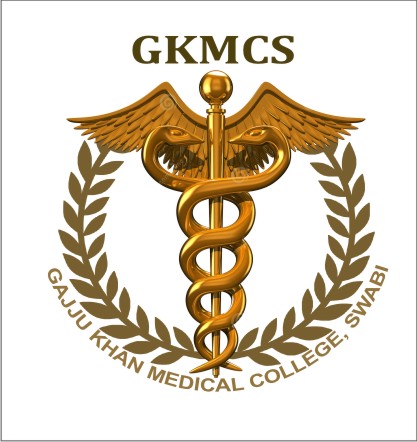 